Handmade Natural Pet Treats using human grade ingredients DogsBones and Treats in 3 flavours:-Carrot and Sweet PotatoPeanut ButterSalmon and Sweet PotatoSmall Bones 30p each or 10 for £2.50Large Bones £1 each or 5 for £4Treats100g  £5.00 Dog     £6.00 Puppy50g    £2.50 Dog     £3.00 Puppy25g    £1.50 Dog     £2.00 PuppyMini Peanut Butter and Banana Dog Muffins 40p each or 10 for £3.50CatsSalmon and Sweet Potato nibbles25g   £2.5010g   £1.50Postage from £2.85 (Delivery in Exeter free)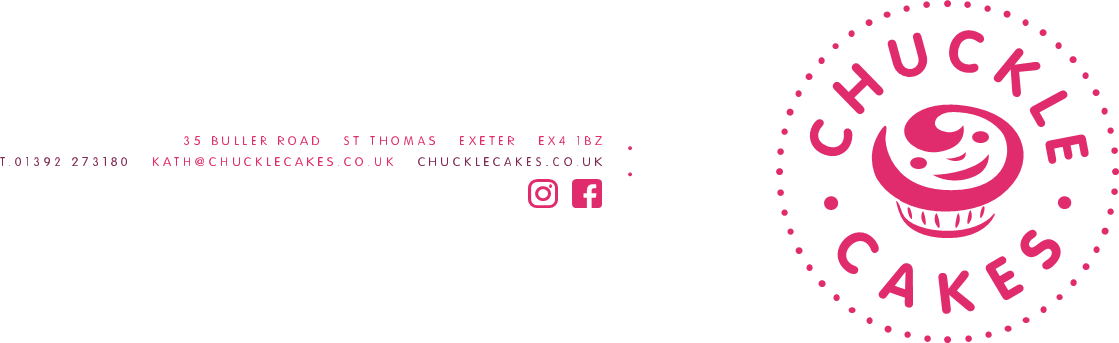 pets can smile too          